SIDST VI BESØGTE ERFARINGSOPSAMLINGENGENNEM DEN SENESTE TID MED COVID-19FREMTIDIG FÆLLES PRAKSIS 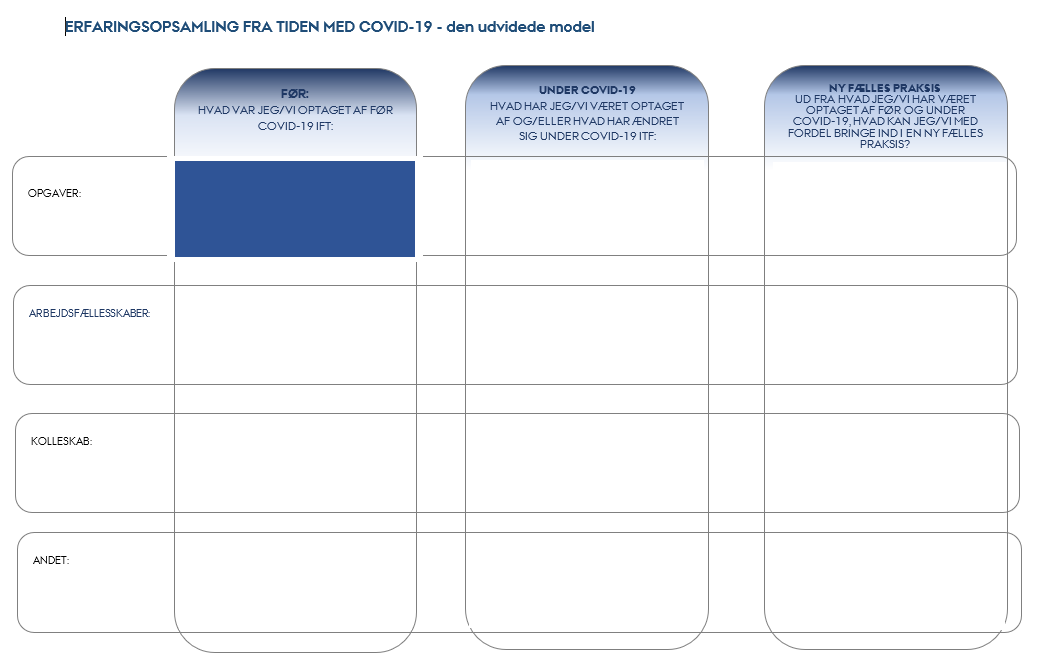 OPGAVER:  Sidst vi besøgte erfaringsopsamlingen - hvad var vi optaget af at bringe med ind i den fælles fremtidige praksis i relation til opgaver (faglig, administrative og strategiske)? 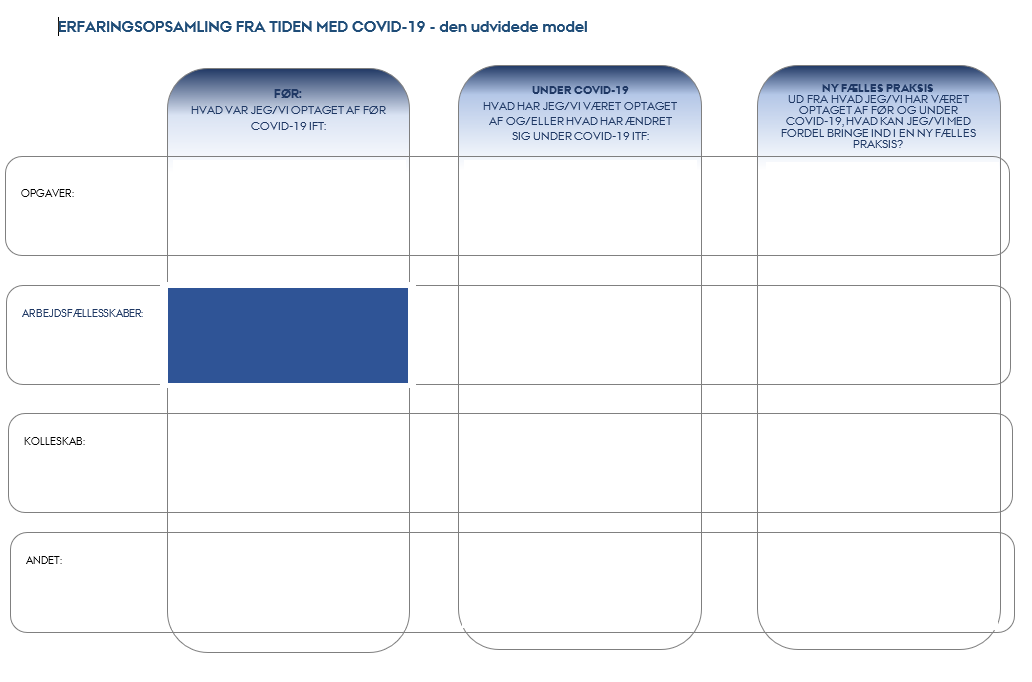 ARBEJDSFÆLLESSKAB: Sidst vi besøgte erfaringsopsamlingen - hvad ønskede du/vi at bringe med ind i den fælles fremtidige praksis i relation til fællesskaberne? 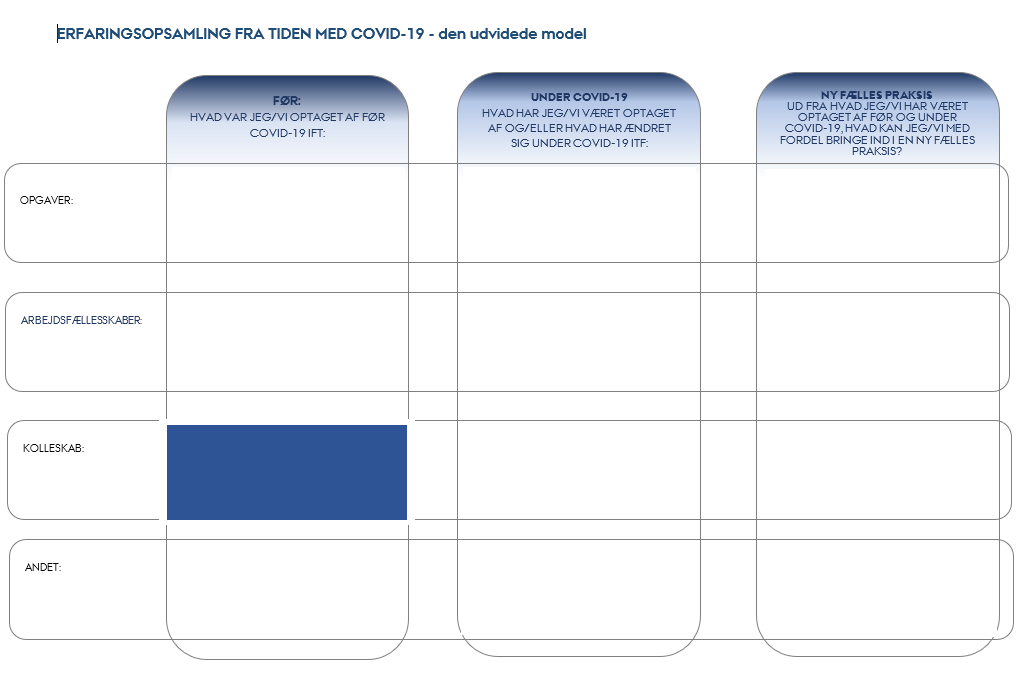 KOLLEGASKAB:  Sidst vi besøgte erfaringsopsamlingen - hvad ønskede du/vi at bringe med ind i den fælles fremtidige praksis i relation til  kollegaskabet? 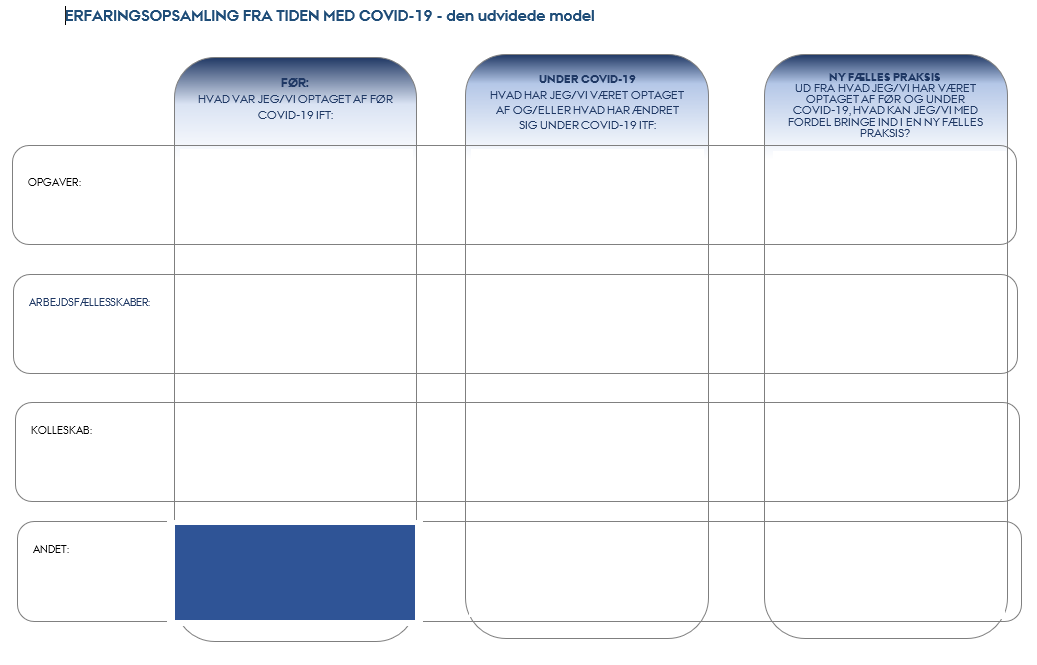 ANDET:  Sidst vi besøgte erfaringsopsamlingen - hvad ønskede vi at være opmærksomme på fremadrettet i relation til at styrke trivslen? 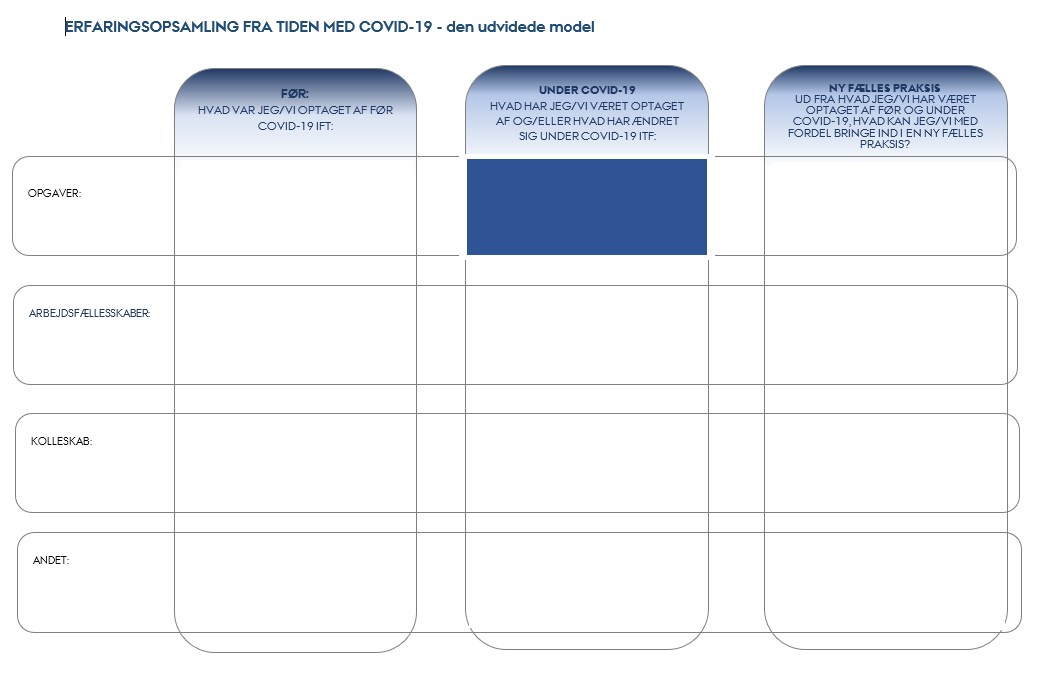 OPGAVER: Hvad har du/vi været optaget af gennem den seneste tid med Covid-19 i relation til opgaver (faglig, administrative og strategiske)? Hvad har været udfordrende ift. opgaveløsning og hvilke erfaringer har du/I opbygget? 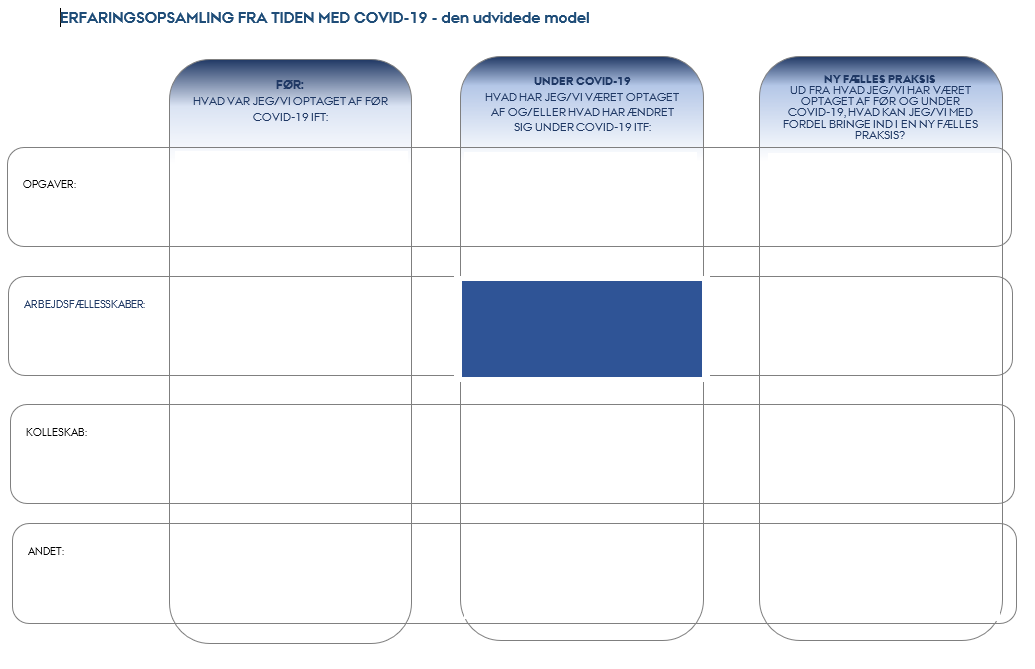 ARBEJDSFÆLLESSKAB: Hvordan har arbejdsfællesskaberne fungeret i den seneste tid?  Hvad har været udfordrende ift. at indgå i fællesskaberne og hvad har vi lært og? 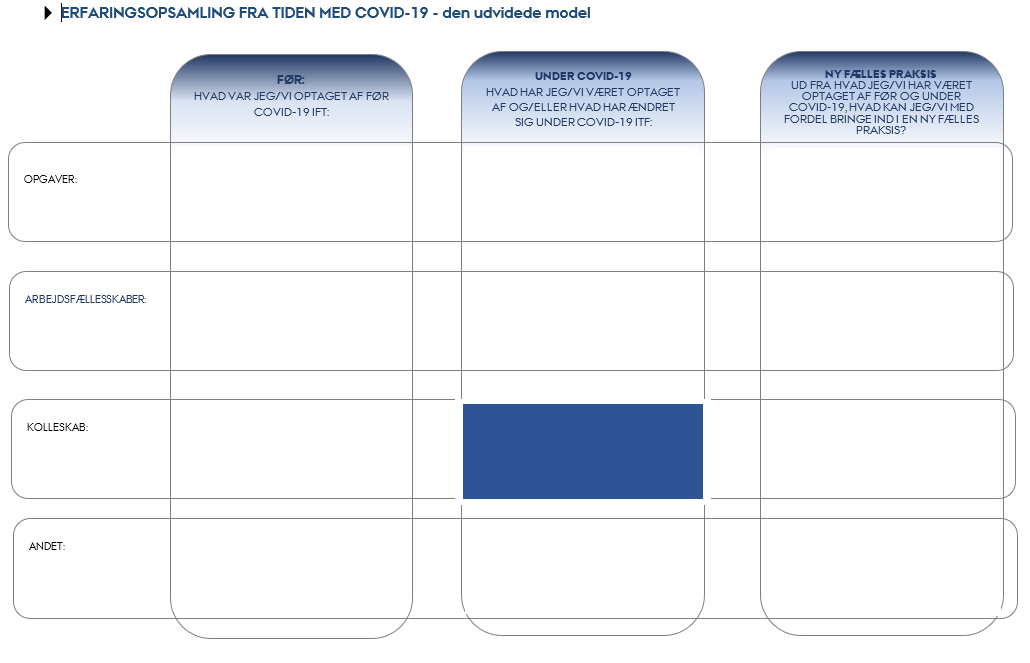 KOLLEGASKAB: Hvad har vi været optaget af ift. kollegaskab gennem den seneste tid med Covid-19? Hvad har været særligt vigtigt for os og hvad har ikke haft den store betydning? 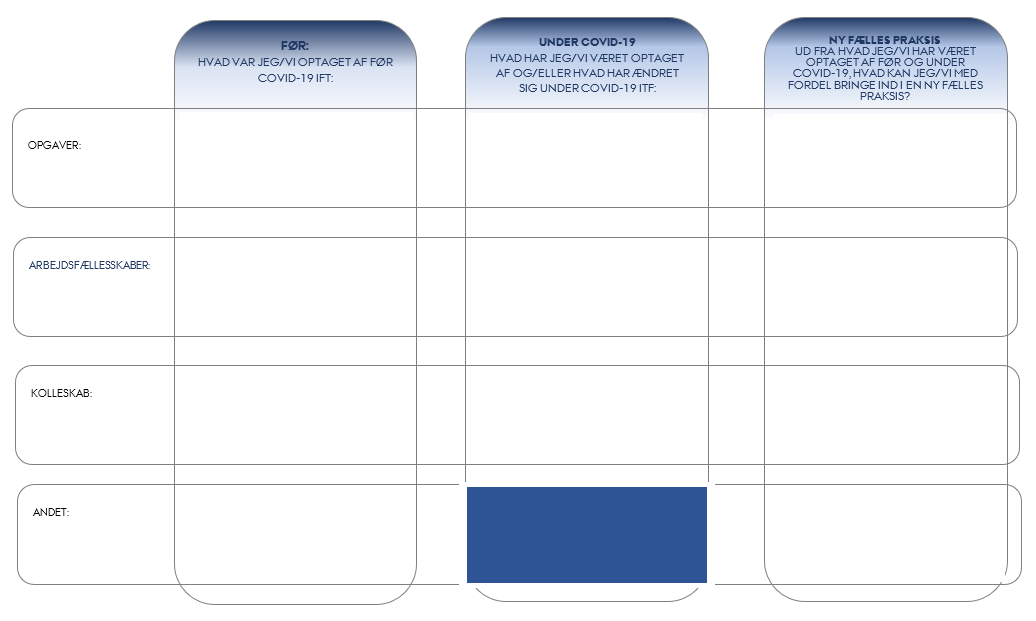 ANDET: Hvordan har vi haft det fysisk og mentalt gennem den seneste tid med Covid-19? Hvad har fungeret godt og hvad har været svært?  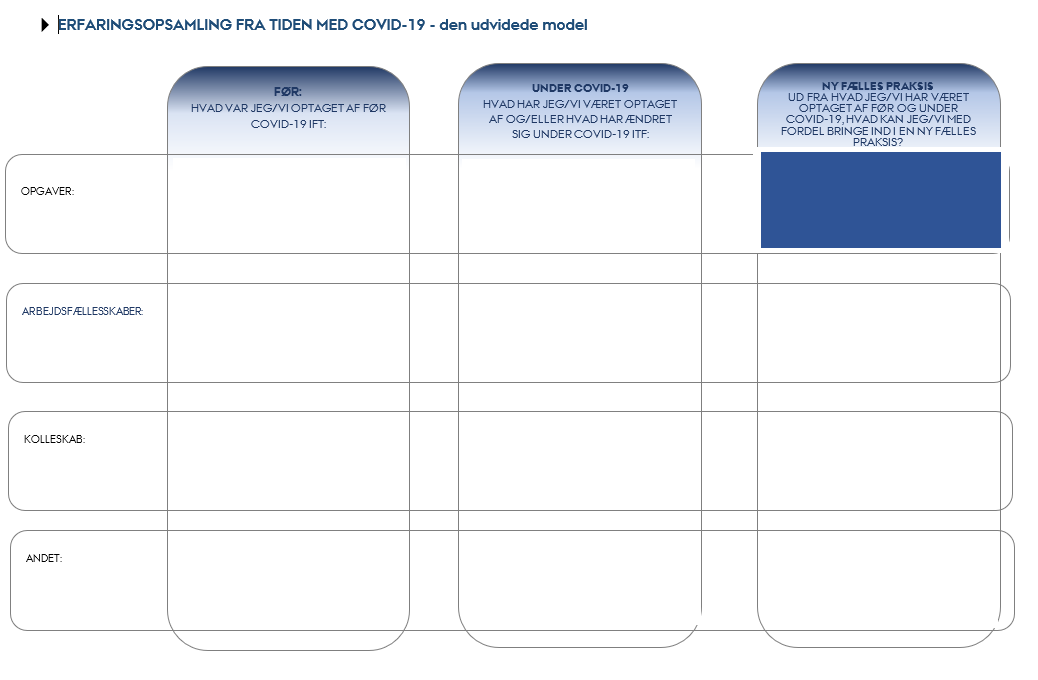 OPGAVER: Ud fra de erfaringer, vi står med nu - hvad skal vi bringe ind i den kommende periode ift. opgaver (faglig, administrative og strategiske)? 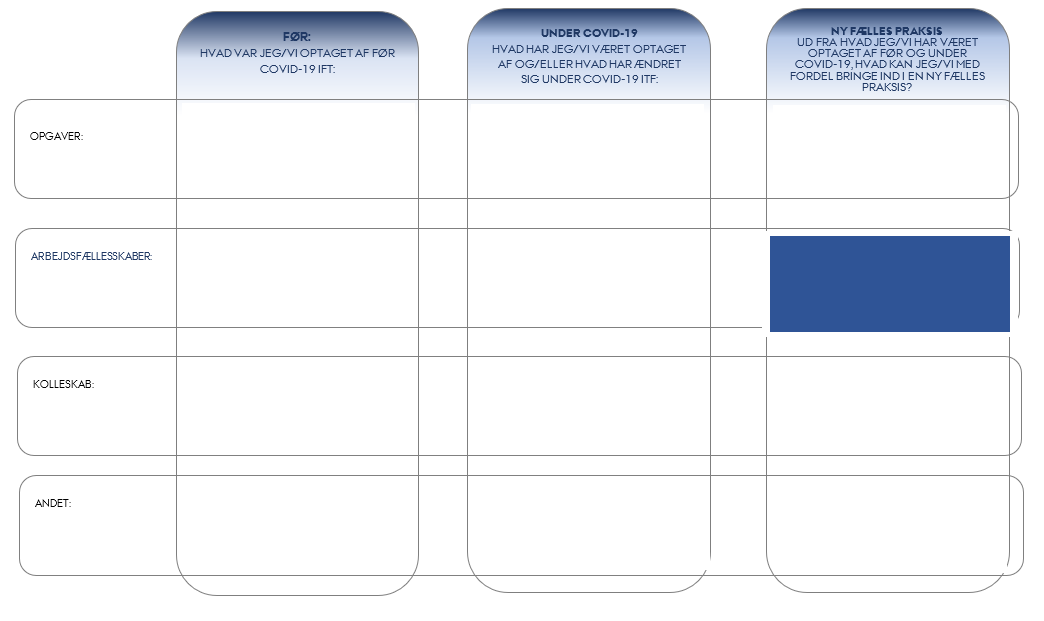 ARBEJDSFÆLLESSKAB: Ud fra de erfaringer, vi står med nu - hvad skal vi bringe ind i den kommende periode ift. arbejdsfællesskaber? Hvad bør vi holde fast i og hvad bør vi lægge bag os? 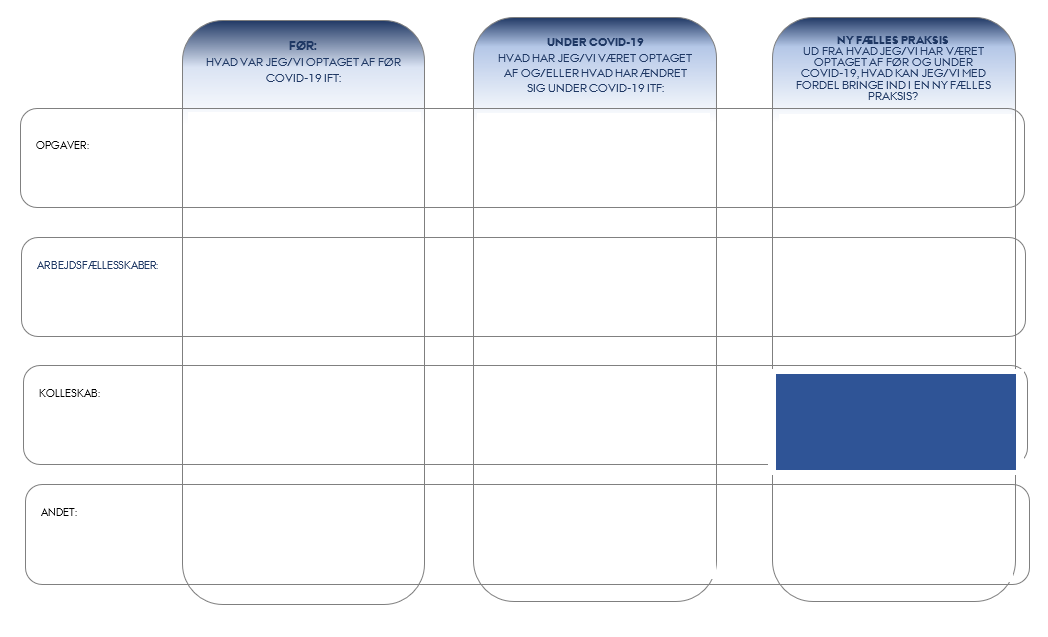 KOLLEGASKAB: Ud fra de erfaringer, vi står med nu - hvad skal vi bringe ind i den kommende periode ift. kollegaskab? Hvad skal vi sammen være opmærksomme på ift. eksempelvis onlinemøder, hjemmearbejde etc.? 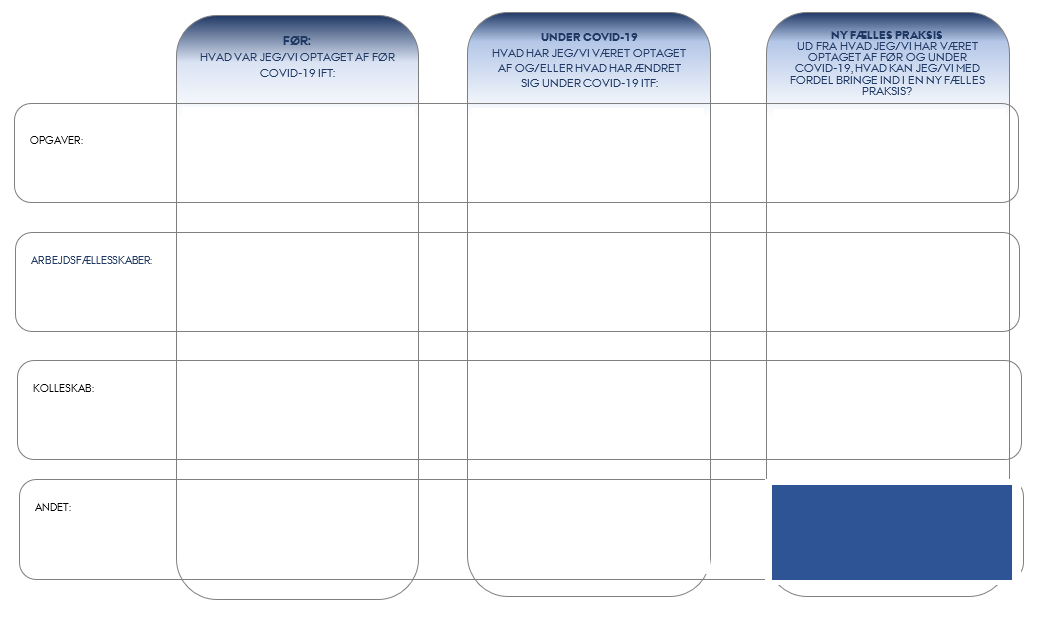 ANDET: Ud fra de erfaringer, vi står med nu - hvad skal vi bringe ind i den kommende periode ift. at skabe en tryg arbejdsdag for os? Har vi nogle bekymringer psykisk, fysik og praktisk ifm. genåbningen, som vi bør tage med i planlægningen? Hvad er særligt vigtigt, at vi hver især og som gruppe er opmærksom på?  